Technical working party for vegetablesForty-eighth Session
Paestum, Italy, June 23 to 27, 2014Partial Revision of the Test Guidelines for 
Sweet Pepper, Hot Pepper, Paprika, Chili (Document TG/76/8)Document prepared by experts from France and the Netherlands	The purpose of this document is to present the proposals for the partial revision of the Test Guidelines for Sweet Pepper, Hot Pepper, Paprika, Chili (document TG/76/8).	The following changes are proposed:(a)	Revision of the Grouping Characteristics in Chapter 5.3(b)	A revised format for disease resistance characteristics according to the explanations for disease resistance characteristics in Test Guidelines and eventual new proposal to update the protocolChapter 7: Table of CharacteristicsProposal to Revise Characteristics 48 to 53Chapter 8: Explanations on the Table of Characteristics8.2 Inclusion of a Revised Format for Disease Resistance CharacteristicsChapter 9: LiteratureChapter 10: Technical QuestionnaireSection 7: Addition of new characteristics under 7.3.1	The proposed revisions are presented in the Annex to this document.[Annex follows]Proposal for a Revision of the Grouping Characteristics in Chapter 5.3Current wording:(a)	Seedling:  anthocyanin coloration of hypocotyl (characteristic 1) (b)	Plant:  shortened internode (in upper part) (characteristic 4)(c)	Fruit:  color (before maturity) (characteristic 21)(d)	Fruit:  shape in longitudinal section (characteristic 28)(e)	Fruit:  color (at maturity) (characteristic 33)(f)	Fruit:  capsaicin in placenta (characteristic 45)(g)	Resistance to Tobamovirus - Pathotype 0 (Tobacco MosaicVirus (0)) (characteristic 48.1)(h)	Resistance to Tobamovirus - Pathotype 1-2 (Tomato MosaicVirus (1-2)) (characteristic 48.2)(i) 	Resistance to Tobamovirus - Pathotype 1-2-3 (Pepper Mild Mottle Virus (1-2-3)) (characteristic 48.3) (j) 	Resistance to Potato Virus Y (PVY) - Pathotype 0 (characteristic 49.1)Proposed new wording:(a)	Seedling:  anthocyanin coloration of hypocotyl (characteristic 1) (b)	Plant:  shortened internode (in upper part) (characteristic 4)(c)	Fruit:  color (before maturity) (characteristic 21)(d)	Fruit:  shape in longitudinal section (characteristic 28)(e)	Fruit:  color (at maturity) (characteristic 33)(f)	Fruit:  capsaicin in placenta (characteristic 45)(g)	Resistance to Tobamovirus - Tobacco mosaic virus Pathotype 0 (TMV: 0) (characteristic 48.1)(h)	Resistance to Tobamovirus - Pepper mild mottle virus Pathotype 1.2 (PMMoV: 1.2) (characteristic 48.2)(i) 	Resistance to Tobamovirus - Pepper mild mottle virus Pathotype 1.2.3 (PMMoV: 1.2.3) (characteristic 48.3) (j) 	Resistance to Potato Y virus Pathotype 0 (PVY: 0) (characteristic 49.1)(k)	Resistance to Tomato spotted wilt virus Pathotype 0 (TSWV: 0) (characteristic 52)Chapter 7: Table of Characteristics: Proposal to revise Characteristics 48 to 53Current wording:Proposed new wording:Current wording:Proposed new wording:Current wording:Proposed new wording: Current wording: Proposed new wording:Current wording:Proposed new wording:Current wording:Proposed new wording:Chapter 8:  Explanations on the Table of CharacteristicsChapter 8.2:  Proposal to Include a Revised Format for Disease Resistance CharacteristicsCurrent wording:Ad. 48: Resistance to TobamovirusMaintenance of pathotypesType of medium:	On plants or dehydrated leaves (in deep-freezer or method BOS)Special conditions:	Regeneration of the virus on plant material before inoculum preparationExecution of testGrowth stage of plants:	When cotyledons are fully developed or at “first leaf” stageTemperature:	20-25CGrowing method:	Sowing and raising of seedlings in boxes or soil blocks in glasshouseMethod of inoculation:	Rubbing of cotyledons with a virus suspensionDuration of test- Sowing to inoculation:	10 to 15 days- Inoculation to reading:	10 daysNumber of plants tested:	15 to 30 plantsGenetics of virus pathotypes and resistant genotypes:	The genetic resistance to Tobamoviruses is controlled by 5 alleles located on the same locus.  The table below shows the relationship between virus pathotypes and resistance genotypes:Pepper Genotype reactions to Tobamovirus Pathotypes Legend:	S =	susceptible		R = 	resistant		TMV = 	Tobacco Mosaic Virus		ToMV = 	Tomato Mosaic Virus		PMMoV = 	Pepper Mild Mottle VirusProposed new wording:Ad. 48: Resistance to Tobamovirus *no seed of L2 varieties available; L2 is not used in breedingCurrent wording:Ad. 49:  Resistance to Potato Virus Y (PVY)Maintenance of pathotypesType of medium:		On susceptible plantsSpecial conditions:	For the strain PVY(0): use the line TO72(A)  		For the strain PVY(1): use the line Sicile 15 		For the strain PVY(1-2): use the line SON41Execution of testGrowth stage of plants:  	Young plants at the stage of developed cotyledons -first pointing leafTemperature:		18-25CGrowing method:		Raising of plants in glasshouseMethod of inoculation:	Rubbing of cotyledons with a virus solution		Composition of the solution:inoculum:  4 ml extraction solution for 1 g infected leaves + 80 g activated carbon + 80 mg carborundum;		extraction solution:  buffer solution diluted 1/20 with
		0.2% diethyl dithiocaremate of sodium (DIECA); 		buffer solution:  (for 100 ml sterile water) 10.8 g NA2HPO4 + 
1.18 g K2HPO4 at pH 7.1-7.2Duration of testSowing to inoculation:	10 to 15 daysInoculation to reading:	3 weeks (2 weeks minimum, 4 weeks maximum)Number of plants tested:	60 plantsRemarks:  The test should not be conducted at high temperatures.*  Florida VR2 can exhibit diffused and very late symptoms.Proposed new wording:Ad. 49:  Resistance to Potato Y virus (PVY)		* Florida VR2 may show vague and very late symptoms with pathotype 1-2Current wording:Ad. 50:  Resistance to Phytophthora capsiciScoring must be carried out under conditions of controlled infection:   Maintenance of inoculum Inoculum and type of medium:	Phytophthora capsici strain 101, to be cultivated on V8 juice-agar (1%) in Petri’s dishes.Conduct of test Growth stage of plants:	around eight-week old plants, grown in greenhouse 
(stage:  first flower bud)Temperature:	22°C Light: 	12 hours/dayMethod of inoculation: 	Plants are cut just below the point of first branching.  A disc of mycelium of 4 mm-diameter should be used as inoculum.  The disc is placed on the freshly cut stem.  The top of the stem is wrapped with a piece of aluminium foil, to keep it wet.  Infected plants are transferred to a growth chamber kept at 22°C.Duration of test:From sowing to inoculation:	between 6 and 8 weeksFrom inoculation to scoring:	first scoring:	 7 days	second scoring:	14 days	final scoring:	 21 daysNumber of plants tested: 	20 plantsScoring:	The length of necrosis on the stem, induced by the fungus development, is recorded once a week during 3 weeks, on each plant.  The aluminium foil on the top of the stem should be removed 7 days after the inoculation.  The first reading should take place immediately after the removal of the aluminium foil.  Subsequent scoring should be made on the 14th and 21st day counting from the day of inoculation.  The distance (in mm) between the lowest point reached by the necrosis and the top of the stem should be recorded.Standard varieties:	Susceptible:  Yolo Wonder	Resistant: Chistera, Favolor, Solario, Phyo 636 (given in the order of their level of resistance)Proposed new wording:Ad. 50:  Resistance to Phytophthora capsici (Pc)Current wording:Ad. 51:  Resistance to Cucumber Mosaic Virus (CMV)Maintenance of pathotypesStrain: 	FultonType of medium:	On susceptible plants:  Vinca rosea Special conditions:	-Inoculum production:	Crushing of 1g of fresh leaves of Vinca rosea in 4 ml of Phosphate buffer 0.03M pH 7 + DIECA (diethyl dithiocaremate de sodium) (1 for 1000) + 300 mg of activated carbon + 80 mg of carborundum Execution of test:Growth stage of plants:	Young plants at the stage of developed cotyledons.  First leaf non pointingNumber of plants:	50 plantsGrowing conditions:	22C, 12 hours of lightGrowing method:	Raising of plants in climatised roomMethod of inoculation:	Mechanical rubbing of cotyledons with a virus solution, the plants are kept in darkness for 48 hoursDuration of test:From sowing to inoculation:	12 to 13 daysFrom inoculation to reading:	3 readings at 10, 15 and 21 days after inoculationStandard varieties:	Susceptible variety:	Yolo WonderTolerant (T) or resistant (R)	Milord (T)varieties:	Vania (R)Proposed new wording:Ad. 51:  Resistance to Cucumber mosaic virus (CMV)Current wording:Ad. 52:  Resistance to Tomato Spotted Wilt Virus (TSWV)Maintenance of patothypes:Type of medium: 		Pepper fruit in deep-freezer (-70 oC)Special condition:		Regeneration of the virus on Nicotiana rustica or Nicotiana 			benthamiana plants before inoculationExecution of test:Growth stage of the plants:	Two leaves expandedTemperature: 	20 - 22 oCLight: 	Extra light in winterGrowing method: 	Sowing in greenhouseMethod of inoculation: 	Mechanical, rubbing on cotyledons, inoculum suspension 10 oCDuration of test:from sowing to inoculation:	20 daysfrom inoculation to reading:	14 daysNumber of tested plants:	20 plantsStandard varieties.Susceptible: 	LamuyoResistant: 	Galileo, Jackal, JackpotProposed new wording:Ad. 52:  Resistance to Tomato spotted wilt virus Pathotype 0 (TSWV: 0)Current wording:Ad. 53:  Resistance to Xanthomonas campestris pv. vesicatoriaMaintenance of pathotypesType of medium:	PDA (Potato, Dextrose, Agar ) mediumSpecial conditions:	48 hours Xanthomonas campestris pv. vesicatoria culture.  Adjusting inoculum concentration of bacteria-cellular 107 .Execution of testGrowth stage of plants:	6th to 8th true leaves Temperature:	24 C night, 25C day Relative humidity:	80%Light:	30 000 lx, day length 16 hours  Growing method:	Sowing in boxes in climate chamber or in glasshouseMethod of inoculation:	Infiltration into abaxial surface of a leaf in 13-15 mm diameter spotsDuration of the test:	10-14 daysNumber of plants tested:	15 to 30 plantsRemarks	Genetics of bacteria pathotypes and resistant genotypes:Resistant varieties:	Aladin, Camelot, ECR-20R, Kaldóm, Kalorez, Lancelot, PasaProposed new wording:Ad. 53:  Resistance to Xanthomonas campestris pv. vesicatoria (Xcv) Pathotype 1, Pathotype 2, Pathotype 3Differential			 Pathotype 1		Pathotype 2		Pathotype 3Early California Wonder 				S			S			SEarly California Wonder-10R (gene Bs1)		S			R			SEarly California Wonder-20R (gene Bs2		R			R			REarly California Wonder-30R (gene Bs3)		R			S			SPI 235047 (gene Bs4)					R			S			RProposed changes to Chapter 9 “Literature”To add the following literature references to Chapter 9, part “General Information”:Smilde, W.D. and D. Peters (2007) Pathotyping TSWV in pepper and tomato. In: Niemorowicz-Szczytt, K.2007: Progress in Research on Capsicum and Eggplant, Eucarpia conference proceedings, Warsaw, pp. 231-236 (http://www.eucarpia.org/03publications/#Abstracts)Proposed changes to Chapter 10 “Technical Questionnaire”To add an option “Not tested” to Characteristic 52 in Section 5: To add the following to Chapter 7 “Additional information which may help in the examination of the variety”:7.3.1	Resistance to pests and diseases (please specify Pathotypes/strains if possible)[End of Annex and of document]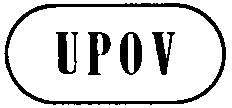 ETWV/48/38ORIGINAL:  EnglishDATE:  June 12, 2014INTERNATIONAL UNION FOR THE PROTECTION OF NEW VARIETIES OF PLANTS INTERNATIONAL UNION FOR THE PROTECTION OF NEW VARIETIES OF PLANTS INTERNATIONAL UNION FOR THE PROTECTION OF NEW VARIETIES OF PLANTS GenevaGenevaGeneva48.

(+)Resistance to TobamovirusRésistance au tobamovirusResistenz gegen TobamovirusResistencia al tobamovirus48.1 (*)Pathotype 0
(Tobacco MosaicVirus (0))Pathotype 0
(virus de la mosaïque du tabac (0))Pathotyp 0
(Tabakmosaikvirus (0))Patotipo 0
(Virus del mosaico del tabaco (0))QLabsentabsentefehlendausenteDoux italien, Piperade1presentprésentevorhandenpresenteLamuyo, Sonar, 
Yolo Wonder948.2
(*)Pathotype 1-2
(Tomato MosaicVirus (1-2))Pathotype 1-2
(virus de la mosaïque de la tomate (1-2))Pathotyp 1-2
(Tomatomosaikvirus (1-2))Patotipo 1–2
(Virus del mosaico del tomate (1–2))QLabsentabsentefehlendausentePiperade, Yolo Wonder1presentprésentevorhandenpresenteDelgado, Festos, Novi, Orion948.3
(*)
Pathotype 1-2-3
(Pepper Mild Mottle Virus (1-2-3))Pathotype 1-2-3
(virus de la marbrure nervaire du piment (1-2-3))Pathotyp 1-2-3
(Pepper Mild Mottle Virus (1-2-3))Patotipo 1–2–3
(Virus del moteado suave del pimiento (1-2–3))QLabsentabsentefehlendausentePiperade, Yolo Wonder1presentprésentevorhandenpresenteCuby, Tasty948.

(+)VGResistance to Tobamovirus48.1 (*)Tobacco mosaic virus Pathotype 0 (TMV: 0)QLabsentGordo, Pepita, Piperade1presentLamuyo, Sonar, 
Yolo Wonder948.2
(*)Pepper mild mottle virus Pathotype 1.2
(PMMoV: 1.2)QLabsentLamuyo, Yolo Wonder1presentFerrari, Orion, Solario948.3
(*)Pepper mild mottle virus Pathotype 1.2.3
(PMMoV: 1.2.3)QLabsentSolario, Yolo Wonder1presentCuby, Friendly949.

(+)Resistance to Potato Virus Y (PVY ) Résistance au virus Y de la pomme de terre (PVY)Resistenz gegen Kartoffel-Y-Virus (PVY)Resistencia al virus Y de la papa (PVY)49.1
(*)Pathotype 0Pathotype 0Pathotyp 0Patotipo 0QLabsentabsentefehlendausenteYolo Wonder1presentprésentevorhandenpresenteYolo Y949.2Pathotype 1Pathotype 1Pathotyp 1Patotipo 1QLabsentabsentefehlendausenteYolo Wonder, Yolo Y1presentprésentevorhandenpresenteFlorida VR2949.3Pathotype 1-2Pathotype 1-2Pathotyp 1-2Patotipo 1–2QLabsentabsentefehlendausenteFlorida VR2, 
Yolo Wonder, Yolo Y1presentprésentevorhandenpresenteSerrano Criollo de Morenos 949.

(+)VGResistance to Potato Y virus (PVY) 49.1
(*)Pathotype 0 (PVY: 0)QLabsentYolo Wonder1presentBalico, Gerico, Solario949.2Pathotype 1 (PVY: 1)QLabsentYolo Wonder1presentSileno, Solario, Vidi949.3Pathotype 1.2 (PVY: 1.2)QLabsentYolo Wonder1presentFenice, Navarro, Solario950.

(+)Resistance to Phytophthora capsiciRésistance à Phytophthora capsiciResistenz gegen Phytophthora capsiciResistencia al Phytophthora capsiciQLabsentabsentefehlendausenteYolo Wonder1presentprésentevorhandenpresenteChistera, Favolor, Phyo 636, Solario 950.

(+)VGResistance to Phytophthora capsici (Pc)QLabsentJupiter, Yolo Wonder1presentFavolor, Solario951.

(+)Resistance to Cucumber Mosaic Virus (CMV)Résistance au virus de la mosaïque du concombre (CMV)Resistenz gegen Gurkenmosaikvirus (CMV)Resistencia al virus del mosaico del pepino (CMV)QLabsentabsentefehlendausenteYolo Wonder1presentprésentevorhandenpresenteAlby, Favolor951.

(+)VGResistance to Cucumber mosaic virus (CMV)QLabsentYolo Wonder1presentAlby, Ducato, Favolor952.

(+)Resistance to Tomato Spotted Wilt Virus (TSWV)Résistance au Tomato Spotted Wilt Virus (TSWV)Resistenz gegen Tomato Spotted Wilt Virus (TSWV)Resistencia al Tomato Spotted Wilt Virus (TSWV)QLabsentabsentefehlendausenteYolo Wonder1presentprésentevorhandenpresenteGalileo, Jackal, Jackpot952.

(+)VGResistance to Tomato spotted wilt virus Pathotype 0 
(TSWV: 0)QLabsentLamuyo, Yolo Wonder1presentGalileo, Jackal, Jackpot, Prior953.

(+)Resistance to Xanthomonas campestris pv. vesicatoriaRésistance au Xanthomonas campestris pv. vesicatoriaResistenz gegen Xanthomonas campestris pv. vesicatoriaResistencia al Xanthomonas campestris pv. vesicatoriaQLabsentabsentefehlendausenteFehérözön, 
Yolo Wonder1presentprésentevorhandenpresenteAladin, Camelot, 
ECR-20R, Kaldóm, Kalorez, Lancelot, Pasa953.

(+)VGResistance to Xanthomonas campestris pv. vesicatoria (Xcv)53.1Pathotype 1QLabsentFehérözön, 
Yolo Wonder1presentEmiro, Filidor, Gotico, 
San Marco, Solanor953.2Pathotype 2QLabsentFehérözön, 
Yolo Wonder1presentEmiro, Filidor, Gotico,
San Marco, Solanor953.3Pathotype 3QLabsentFehérözön, 
Yolo Wonder1presentEmiro, Filidor, Gotico,
San Marco, Solanor9Pepper Tobamovirus PathotypesPepper Tobamovirus PathotypesPepper Tobamovirus PathotypesVirus:TMVToMVPMMoVStrain:U1FeldmanP11Obuda Pepper Mosaic VirusP14Samsun latensGenotype / markP0P1-2P1-2-3L-L-SSSL1L1RSSL3L3RRSL4L4RRR1.PathogenTobamovirus (the genus containing Tobacco mosaic virus (TMV), and Pepper mild mottle virus (PMMoV)2.Quarantine statusno3.Host speciesCapsicum annuum4.Source of inoculumGEVES (FR), Naktuinbouw (NL)5.IsolatePathotype 0, Pathotype 1.2, and Pathotype 1.2.36.Establishment isolate identityon differentials (S = susceptible, R = resistant)Tobamovirus Pathotypes on PepperTobamovirus Pathotypes on PepperTobamovirus Pathotypes on PepperTMV: 0PMMoV: 1.2PMMo: 1.2.3Resistance codeResistance gene01.21.2.3DifferentialsL0SSSLamu, Pepita Tm0L1RSSExplorer, Lamuyo, Sonar, Yolo WonderTm1L2*RSSC. frutescens ‘Tabasco’*Tm2L3RRSFerrari, Novi 3, Orion, SolarioTm3L4RRRCuby, Friendly, Tom 47.Establishment pathogenicityuse susceptible pepper standard or lesions on Nicotiana tabacum 'Xanthi' 2 days after inoculation8.Multiplication inoculum8.1Multiplication mediumon living plant or desiccated leaves8.2Multiplication varietytomato or pepper (e.g. Lamu) or Nicotiana tabacum (cv. Samsun)8.3Plant stage at inoculationcotyledons fully developed or at “first leaf” pointed stage or 3-5 leaf  8.4Inoculation mediumice-cold PBS + carborundum8.5Inoculation methodrubbing8.6Harvest of inoculum-8.7Check of harvested inoculum-8.8Shelflife/viability inoculumfreeze-dried leaves dry storage at 4°C for ten years9.Format of the test9.1Number of plants per genotypeat least 20 plants9.2Number of replicatese.g. 19.3Control varietiessee table of example varieties belowResistance to ToMV: 0 – TMV: 0PMMoV: 1.2PMMoV: 1.2.3absentGordo, Pepita, PiperadeLamuyo, Yolo WonderSolario, Yolo WonderpresentLamuyo, Sonar, Yolo WonderFerrari, Orion, Solario Cuby, Friendly9.4Test designto add blank treatment9.5Test facilityglasshouse or climatic chamber9.6Temperature20-25°C  9.7Lightat least 12h9.8Season-9.9Special measures-10.Inoculation10.1Preparation inoculumleaf: PBS(1:9) - grinding with mortar or juice (grinded infected leaves dilute)10.2Quantification inoculum150 plants with 100 ml virus suspension10.3Plant stage at inoculationcotyledons fully developed or at “first leaf” pointed stage or 3-5th leaf  10.4Inoculation methodrubbing with a virus suspension or using of brush for more equable inoculation and avoiding mechanical damage10.5First observation5-6 days to 10 - 15 days post inoculation10.6Second observation10-11 days post inoculation to 15 - 20 days post inoculation10.7Final observations20 days post inoculation11.Observations11.1Methodvisual, comparative; necrosis signifies hypersensitivity and resistance11.2Observation scale[1] absent: mosaic (sometimes developing late, sometimes early and leading to plant death without hypersensitivity)[9] presentAll these observations could be made:systemic necrosis, stuntinglocal necrosis, leaf droppingno virus symptoms, only mechanical damageThey can be linked to several factors such as the earliness of contamination, the strain use for example (see CPOV project HARMORES 2 – 2012-2015), but not due to particular genotypes.11.3Validation of teston standards11.4Off-typesmaximum 1 on 20 plants12.Interpretation of data in terms of 
UPOV characteristic statesQL13.Critical control pointsTobamovirus pathotype is defined on differentials and may belong to TMV: 0, PMMoV: 1.2, PMMoV: 1.2.3Standard varieties:Pathotype 0Pathotype 1Pathotype 1-2Sensitive varieties:Yolo WonderYolo Wonder, Yolo YFlorida VR2,* Yolo Wonder, Yolo YResistant varieties:Yolo YFlorida VR2Serrano Criollo de Morenos 1.PathogenPotato Y virus (PVY)2.Quarantine statusno3.Host speciesCapsicum annuum4.Source of inoculumGEVES (FR), Naktuinbouw (NL)5.IsolatePathotypes 0, 1, and 1.26.Establishment isolate identityon differential table (S = susceptible; R = resistant)PVY pathotypesPVY pathotypesPVY pathotypesPepper variety011.2Yolo WonderYolo YFlorida VR2Serrano Criollo de Morelos 334, Solario, W4SRRRSSRRSSS *R7.Establishment pathogenicityon susceptible plant (e.g. on Nicotiana tabacum 'Xanthi' and N. glutinosa)8.Multiplication inoculum8.1Multiplication mediumliving plant8.2Multiplication varietyon susceptible variety (e.g. N. tabacum 'Xanthi')8.3Plant stage at inoculation3 leaf stage8.4Inoculation mediumice-cold buffer solution0.03 M PBS + Carborundum + 0.2% DIECA8.5Inoculation methodrubbing8.6Harvest of inoculum-8.7Check of harvested inoculum-8.8Shelflife/viability inoculumfreeze-dried leaves dry storage at 4°C for ten years9.Format of the test9.1Number of plants per genotypeat least 20 plants9.2Number of replicatese.g. 19.3Control varieties-ResistancePVY: 0PVY: 1PVY: 1.2absentYolo WonderYolo WonderYolo WonderpresentBalico, Gerico, SolarioSileno, Solario, Vidi Fenice, Navarro, Solario9.4Test designto add blank treatment9.5Test facilityglasshouse or climatic chamber9.6Temperature22°C constant9.7Lightat least 12h9.8Season-9.9Special measures-10.Inoculation10.1Preparation inoculumleaf in PBS - grinding with mortar10.2Quantification inoculum-10.3Plant stage at inoculationcotyledons fully developed or at “first leaf” stage or 3 leaf stage10.4Inoculation methodrubbing with a virus solution10.5First observation6 - 14 days post inoculation10.6Second observation14 - 21 days post inoculation10.7Final observations21 days post inoculation11.Observations11.1Methodvisual, comparative11.2Observation scale[1] absentgrowth retardation, leaf malformation, light mosaic in youngest leaves, or red veins; stem necrosis, plant death[9] presentno symptoms.11.3Validation of teston standards11.4Off-typesmaximum 1 on 20 plants12.Interpretation of data in terms of 
UPOV characteristic statesQL13.Critical control pointsremark:  avoid high temperatures (>30°C)1.PathogenPhytophthora capsici (Pc)2.Quarantine statusno3.Host speciesCapsicum annuum4.Source of inoculumNaktuinbouw (NL) - INRA GAFL (FR)5.Isolatemoderately aggressive (e.g. strain 101)6.Establishment isolate identityon standardsJupiter, Yolo Wonder (susceptible), 
Favolor (moderately resistant), 
Solario, Phyo 636 (resistant)7.Establishment pathogenicityin biotest on plants8.Multiplication inoculum8.1Multiplication mediumV8 juice-agar (1%) or 10% V8A or PDA+8.2Multiplication variety-8.3Plant stage at inoculation-8.4Inoculation medium10% V8A or PDA+8.5Inoculation methodsee 10.48.6Harvest of inoculum-8.7Check of harvested inoculum-8.8Shelflife/viability inoculum10% V8A 3 months, PDA+ 2 months9.Format of the test9.1Number of plants per genotypeat least 20 (2 blanks)9.2Number of replicatese.g. 19.3Control varietiesJupiter, Yolo Wonder (susceptible),Favolor (moderately resistant), Solario (resistant)9.4Test design-9.5Test facilityglasshouse9.6Temperature22°C d/n9.7Lightat least 12h9.8Season-9.9Special measures-10.Inoculation10.1Preparation inoculumgrowing on Petri dishes10.2Quantification inoculum-10.3Plant stage at inoculationfirst flower bud10.4Inoculation methodstem is cut just below point of first branching, a 4mm- agar plug is placed carefully on the wound and covered with aluminum foil10.5First observation7 days post inoculation10.6Second observation14 days post inoculation10.7Final observations21 days post inoculation11.Observations11.1Methodvisual, comparative or measurement of stem necrosis length; for repeated measurements, the stem is marked with permanent ink11.2Observation scale[1] absente.g. length increase > 0.8 cm/week[9] present (moderately resistant)e.g. length increase  ≥ 0.5 cm ≤ 0.8 cm/week[9] present (highly resistant)e.g. length increase  < 0.5 cm/week11.3Validation of teston standards11.4Off-typesmaximum 1 on 20 plants12.Interpretation of data in terms of 
UPOV characteristic statesQL
Based on the stem nectaries length increase compared to the standards.[1] susceptible: Jupiter, Yolo Wonder[9] moderately resistant: Favolor[9] resistant: Solario13.Critical control pointsabsence of differential interactions between host and pathogen1.PathogenCucumber mosaic virus (CMV)2.Quarantine statusno3.Host speciesCapsicum annuum4.Source of inoculumINRA GAFL (FR)5.Isolatee.g. ‘Fulton’6.Establishment isolate identity-7.Establishment pathogenicity-8.Multiplication inoculum8.1Multiplication mediumliving plant8.2Multiplication varietye.g. Vinca rosea8.3Plant stage at inoculation-8.4Inoculation medium0.03 M PBS + 0.1% DIECA8.5Inoculation methodrubbing with carborundum8.6Harvest of inoculum1 g on 4 ml buffer8.7Check of harvested inoculum-8.8Shelflife/viability inoculum-9.Format of the test9.1Number of plants per genotype509.2Number of replicatese.g. 19.3Control varietiesYolo Wonder (susceptible), 
Ducato (moderately resistant), 
Alby, Favolor (resistant)9.4Test design-9.5Test facility-9.6Temperature20-22°C9.7Light12h9.8Season-9.9Special measures-10.Inoculation10.1Preparation inoculum-10.2Quantification inoculum-10.3Plant stage at inoculationcotyledon, before emergence of first leaf (12-13 days after sowing)10.4Inoculation methodrubbing cotyledons with carborundum, followed by 48h darkness10.5First observation10 days post inoculation10.6Second observation15 days post inoculation10.7Final observations21 days post inoculation11.Observations11.1Methodvisual, comparative11.2Observation scale[1] susceptiblemany local lesion, mosaic[9] moderately resistantintermediate symptoms[9] resistantfew local lesions, no or light symptoms11.3Validation of teston standards11.4Off-typesmaximum 1 on 20 plants12.Interpretation of data in terms of 
UPOV characteristic statesQL13.Critical control points-1.PathogenTomato spotted wilt virus, Pathotype 0 (TSWV: 0)2.Quarantine statusyes3.Host speciesCapsicum annuum4.Source of inoculumGEVES (FR), Naktuinbouw (NL)5.Isolatee.g. LYE 51 or Br-016.Establishment isolate identity-7.Establishment pathogenicityon susceptible plant or Nicotiana benthamiana, N. rustica8.Multiplication inoculum8.1Multiplication mediumliving plant8.2Multiplication varietyYolo Wonder or N. benthamiana, N. rustica8.3Plant stage at inoculationcotyledons fully developed or at “first leaf” pointed stage or 1- 3 leaves8.4Inoculation mediumice-cold buffer suspension or 0.03 M PBS + optional addition of 0.1% sodium sulfite freshly added8.5Inoculation methodrubbing with carborundum8.6Harvest of inoculum-8.7Check of harvested inoculum-8.8Shelflife/viability inoculumstability in ice cold suspension ca. 15-20 minutes9.Format of the test9.1Number of plants per genotypeat least 209.2Number of replicatese.g. 19.3Control varietiesLamuyo, Yolo Wonder (susceptible), 
Galileo, Jackal, Jackpot, Prior (resistant)9.4Test design-9.5Test facilitygrowth chamber or insect proof glasshouse9.6Temperature18-20°C or 20-22°C9.7Light12 h9.8Seasonall seasons, but winter reduce the risk of thrips infestation9.9Special measuresbiohazard sign on compartment for countries with a TSWV quarantine status10.Inoculation10.1Preparation inoculum-10.2Quantification inoculum-10.3Plant stage at inoculationcotyledons fully developed / at “first leaf” pointed stage or 1- 3 leaves10.4Inoculation methodrubbing with carborundum, then apply shading or darkness for 24hoption:  repeat the inoculation 2-3 days later to reduce accidental escapes10.5First observation5-6 days to10 - 15 days post inoculation10.6Second observation10-11 days post inoculation to 15 - 21 days post inoculation10.7Final observations21 days post inoculation11.Observations11.1Methodvisual, comparative11.2Observation scale[1] absent mosaic on young leaf, some leaf malformation[9] presentnecrosis or only mechanical damage11.3Validation of teston standards11.4Off-typesmaximum 1 on 20 plants12.Interpretation of data in terms of 
UPOV characteristic statesQL13.Critical control pointsMonitor and control the presence of thrips.TSWV is transmitted by thrips (Thrips tabaci and Frankliniella occidentalis.). TSWV has a broad host range.After a few multiplication the virus could be ineffective. New isolates can be obtained from practice by harvesting fruits of L4 pepper varieties infected naturally with TSWV. The fruits are kept at -70°C temperature. The presence of other viruses must be checked before using this material.1.PathogenXanthomonas campestris pv. vesicatoria (Xcv)2.Quarantine status-3.Host speciesCapsicum annuum4.Source of inoculumnatural; to be taken from any source of infection in the field5.Isolateexpected reactions on resistant standard varieties6.Establishment isolate identityon differentials7.Establishment pathogenicity-8.Multiplication inoculum8.1Multiplication mediuma bacterial growth medium, e.g. LPGA8.2Multiplication variety-8.3Plant stage at inoculation-8.4Inoculation medium-8.5Inoculation method-8.6Harvest of inoculum48h culture8.7Check of harvested inoculum-8.8Shelflife/viability inoculum-9.Format of the test9.1Number of plants per genotypeat least 209.2Number of replicatese.g. 19.3Control varietiesFehérözön, Yolo Wonder (susceptible), 
Emiro, Filidor, Gotico, San Marco, Solanor (resistant)9.4Test design-9.5Test facility-9.6Temperature20-26°C day/night9.7Light30.000 lux suggested, 16h/day9.8Season-9.9Special measures80% RH10.Inoculation10.1Preparation inoculumharvest cells from LPGA plate after 48 h growing10.2Quantification inoculum107 -108 cells per ml (Stronger reaction with the higher concentration.)10.3Plant stage at inoculation6-8 true leaves10.4Inoculation methodinfiltration into abaxial surface of the interveinal region on either side of the midrib of a fully expanded leaf in 13-20mm diameter spots10.5First observation2-5 days post inoculation10.6Second observation6-8 days post inoculation10.7Final observations10-14 days post inoculation11.Observations11.1Methodvisual, comparative11.2Observation scale[1] absentwater soaking near infiltration site[9] presentnecrotic reaction at infiltration site11.3Validation of teston standards11.4Off-typesmaximum 1 on 20 plants12.Interpretation of data in terms of 
UPOV characteristic statesQL13.Critical control points-5.	Characteristics of the variety to be indicated (the number in brackets refers to the corresponding characteristic in Test Guidelines;  please mark the note which best corresponds).5.	Characteristics of the variety to be indicated (the number in brackets refers to the corresponding characteristic in Test Guidelines;  please mark the note which best corresponds).5.	Characteristics of the variety to be indicated (the number in brackets refers to the corresponding characteristic in Test Guidelines;  please mark the note which best corresponds).5.	Characteristics of the variety to be indicated (the number in brackets refers to the corresponding characteristic in Test Guidelines;  please mark the note which best corresponds).CharacteristicsExample VarietiesNote[…]5.11
(52)Resistance to Tomato spotted wilt virus Pathotype 0 (TSWV: 0)absentLamuyo, Yolo Wonder1[   ]presentGalileo, Jackal, Jackpot, Prior9[   ]not tested[   ]absentpresentnot tested(a)Resistance to Potato Y virus (PVY)[   ][   ][   ](1)	Pathotype 1 (char. 49.2)[   ][   ][   ](2)	Pathotype 1.2 (char. 49.3)[   ][   ][   ](b)Resistance to Phytophthora capsici  (Pc) (char. 50)[   ][   ][   ](c)Resistance to Cucumber mosaic virus (CMV) (char. 51)[   ][   ][   ](d)Resistance to Xanthomonas campestris pv. vesicatoria (Xcv)[   ][   ][   ](1)	Pathotype 1 (char. 53.1)[   ][   ][   ](2)	Pathotype 2 (char. 53.2)[   ][   ][   ](3)	Pathotype 3 (char. 53.3)[   ][   ][   ]